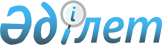 Об организации и обеспечении на территории Есильского района приписки граждан мужского пола Республики Казахстан 1995 года рождения к призывному участку с января по март 2012 года
					
			Утративший силу
			
			
		
					Решение акима Есильского района Северо-Казахстанской области от 2 декабря 2011 года N 26. Зарегистрировано Департаментом юстиции Северо-Казахстанской области 15 декабря 2011 года N 13-6-181. Утратило силу в связи с истечением срока действия (письмо аппарата акима Есильского района Северо-Казахстанской области от 13 сентября 2012 года N 02.04.01-35/555)

      Сноска. Утратило силу в связи с истечением срока действия (письмо аппарата акима Есильского района Северо-Казахстанской области от 13.09.2012 N 02.04.01-35/555)      В соответствии с подпунктом 13) пункта 1 статьи 33 Закона Республики Казахстан от 23 января 2001 года № 148 «О местном государственном управлении и самоуправлении в Республике Казахстан», пунктом 3 статьи 17 Закона Республики Казахстан от 8 июля 2005 года № 74 «О воинской обязанности и воинской службе», постановлением Правительства Республики Казахстан от 5 мая 2006 года № 371 «Об утверждении Правил о порядке ведения воинского учета военнообязанных и призывников в Республике Казахстан», для организационного проведения приписки граждан 1995 года рождения к призывному участку отдела по делам обороны Есильского района, аким района РЕШИЛ:



      1. Организовать и обеспечить на территории Есильского района приписку граждан мужского пола Республики Казахстан 1995 года рождения, которым в год приписки исполняется семнадцать лет и старших призывных возрастов не прошедших приписку ранее к призывному участку отдела по делам обороны в период с января по март 2012 года.



      2. Признать утратившим силу решение акима Есильского района от 24 ноября 2010 года № 18 «Об организации и обеспечении на территории Есильского района приписки граждан мужского пола Республики Казахстан 1994 года рождения к призывному участку с января по март 2011 года» (зарегистрировано в Реестре государственной регистрации нормативных правовых актов за № 13-6-153 от 08 декабря 2010 года и опубликованное в районной газете «Ишим» от 15 декабря 2010 года № 54 (8516)).



      3. Контроль за исполнением настоящего решения возложить на заместителя акима района Едресова К.К.



      4. Настоящее решение вводится в действие по истечении десяти календарных дней после первого дня его официального опубликования.      Аким Есильского района                     А. Бегманов      СОГЛАСОВАНО:      Начальник 

      государственного учреждения 

      «Отдел по делам обороны 

      Есильского района

      Северо-Казахстанской области»              Сулейменов

                                               Сагандык Абдрахманович
					© 2012. РГП на ПХВ «Институт законодательства и правовой информации Республики Казахстан» Министерства юстиции Республики Казахстан
				